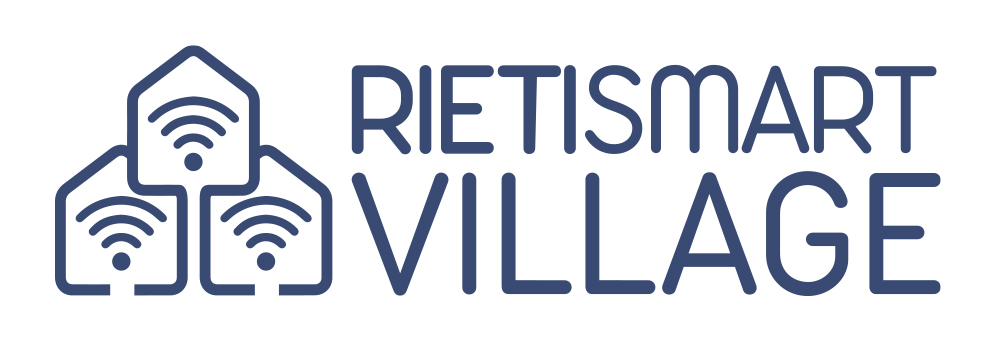 Mod .istanzaAl Sindaco del COMUNE DI RIETIP.zza Vittorio Emanuele II02100 Rietiprotocollo@pec.comune.rieti.itSUBJECT: "RIETI SMART VILLAGE" APPLICATION ____l_ Signed ______________________________________________________ born in __ a_______________________________________the_____________________resident in______________________________ street / square ______________________________ n. ____, Country _____________________________________ Tel / cell. ____________________________ Tax Code _______________________________________Aware of the criminal responsibility for false declarations, pursuant to art. 75 and 76 of Presidential Decree 445/2000, which provide for the forfeiture of benefits and the obligation to report to the competent authorityDECLARES[] to carry out the following profession ________________________at_______________________________ with registered office in ____________________ _ tel ____________________Mail ______________________________________PEC_____________________________________Tax Code_____________________________ VAT No.___________________________[] to be authorized by their employer to carry out Smart Working in the period from __________ to ______________ as can be seen from the attached certificate;[] to submit, as an attachment, a short explanatory project of remote work (for self-employed workers)ASKSTo be admitted to the recognition of the “rental voucher” contribution for the Rieti Smart Village project referred to in DGC n. 213 of 29/12/2020;Date________________________SIGNATURE_________________________________Pursuant to Legislative Decree 196/2003 in the current text, last updated with Legislative Decree no. 101/2018, the personal data collected with the applications submitted pursuant to this Notice will be processed with IT tools and used in the procedure for the provision of the intervention in accordance with the provisions of the law. This treatment will be based on principles of correctness, lawfulness and transparency.The use of the requested data has as its purpose that related to the management of the procedure for the provision of the intervention pursuant to this Notice, therefore, the provision of the requested data is mandatory. The data controller is the Municipality of Rieti. The interested party can exercise the rights referred to in art. 7 of Legislative Decree 196/2003 in the current text, updated with Legislative Decree No. 101/2018.Date _____________________SIGNATURE _________________________________To attach:- copy of a valid identity document- certification from the employer authorizing agile work for those who are public or private employees;- a brief explanatory project of the work to be carried out remotely for self-employed workers;